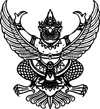 ประกาศ องค์การบริหารส่วนตำบลวังมะปรางเหนือเรื่อง ประกาศรายชื่อผู้ผ่านการตรวจสอบผู้ไม่มีผลประโยชน์ร่วมกัน                       ตามประกาศ องค์การบริหารส่วนตำบลวังมะปรางเหนือ เรื่อง ประมูลการจ้างโครงการเสริมผิวลาดยางแอสฟัลท์ติกคอนกรีต  ปรับปรุงคุณภาพด้วยยางธรรมชาติ (NATURAL RUBBER MODIFIED ASPHALT CONCRETE ) สายบ้านวังวิเศษ – บ้านใต้  หมู่ที่ 7  ตำบลวังมะปรางเหนือ  อำเภอวังวิเศษ จังหวัดตรัง  จำนวน 1 โครงการ  ด้วยระบบอิเล็กทรอนิกส์  ลงวันที่  30  พฤศจิกายน  2559  โดยกำหนดให้ผู้สนใจยื่นเอกสารการประมูลการจ้างในวันที่ 19  ธันวาคม  2559  เวลา 13.30 – 15.30 น. ณ สถานที่กลางศูนย์รวมข้อมูลข่าวสารการซื้อการจ้างระดับตำบลที่ว่าการอำเภอวังวิเศษ  (ห้องสำนักงานท้องถิ่น ชั้น2)  ซึ่งมีผู้ที่ผ่านการพิจารณาคุณสมบัติ  จำนวน 3 ราย  ดังนี้
                   1. หจก.ตรังรุ่งกิจการก่อสร้าง
                   2. หจก.ฉัตรชัยการโยธา
                   3. หจก.โชคบัญชาการโยธา 

                                                     ประกาศ ณ วันที่ ๒0 ธันวาคม  พ.ศ. ๒๕59ประกาศ องค์การบริหารส่วนตำบลวังมะปรางเหนือเรื่อง สรุปผลการจัดซื้อจัดจ้าง ประจำเดือนมีนาคม 2560                       ตามที่องค์การบริหารส่วนตำบลวังมะปรางเหนือ  ได้ดำเนินการจัดซื้อจัดจ้างประจำเดือนมีนาคม  2560  ตามพระราชบัญญัติข้อมูลข่าวสารทางราชการ พ.ศ.2540  เรื่อง กำหนดให้ข้อมูลข่าวสารเกี่ยวกับผลการพิจารณา การจัดซื้อจัดจ้างของหน่วยงานของรัฐเป็นข้อมูลที่ต้องจัดไว้ให้ประชาชนตรวจดูได้  บัดนี้  องค์การบริหารส่วนตำบลวังมะปรางเหนือ  ได้ดำเนินการสรุปผลการจัดซื้อจัดจ้างประจำเดือนมีนาคม  2560  เรียบร้อยแล้ว            องค์การบริหารส่วนตำบลวังมะปรางเหนือ   จึงขอประกาศประชาสัมพันธ์สรุปผลการจัดซื้อจัดจ้าง ประจำเดือนมีนาคม  2560  และหากประชาชนท่านใดสนใจติดต่อสอบถามและขอทราบรายละเอียดได้ที่  ศูนย์ข้อมูลข่าวสารองค์การบริหารส่วนตำบลวังมะปรางเหนือ  อำเภอวังวิเศษ   จังหวัดตรัง   ในวันและเวลาราชการ
                        จึงประกาศให้ทราบโดยทั่วกัน 
                                        ประกาศ ณ วันที่   28  มีนาคม   พ.ศ. ๒๕60ประกาศ องค์การบริหารส่วนตำบลวังมะปรางเหนือเรื่อง สรุปผลการจัดซื้อจัดจ้าง ประจำเดือนสิงหาคม  2560                       ตามที่องค์การบริหารส่วนตำบลวังมะปรางเหนือ  ได้ดำเนินการจัดซื้อจัดจ้างประจำเดือนสิงหาคม  2560  ตามพระราชบัญญัติข้อมูลข่าวสารทางราชการ พ.ศ.2540  เรื่อง กำหนดให้ข้อมูลข่าวสารเกี่ยวกับผลการพิจารณา การจัดซื้อจัดจ้างของหน่วยงานของรัฐเป็นข้อมูลที่ต้องจัดไว้ให้ประชาชนตรวจดูได้  บัดนี้  องค์การบริหารส่วนตำบลวังมะปรางเหนือ  ได้ดำเนินการสรุปผลการจัดซื้อจัดจ้างประจำเดือนสิงหาคม  2560  เรียบร้อยแล้ว            องค์การบริหารส่วนตำบลวังมะปรางเหนือ   จึงขอประกาศประชาสัมพันธ์สรุปผลการจัดซื้อจัดจ้าง ประจำเดือนสิงหาคม  2560 และหากประชาชนท่านใดสนใจติดต่อสอบถามและขอทราบรายละเอียดได้ที่  ศูนย์ข้อมูลข่าวสารองค์การบริหารส่วนตำบลวังมะปรางเหนือ  อำเภอวังวิเศษ   จังหวัดตรัง   ในวันและเวลาราชการ
                        จึงประกาศให้ทราบโดยทั่วกัน 
                                        ประกาศ ณ วันที่   31   สิงหาคม   พ.ศ. ๒๕60ประกาศ องค์การบริหารส่วนตำบลวังมะปรางเหนือเรื่อง สรุปผลการจัดซื้อจัดจ้าง ประจำเดือนมิถุนายน 2560                       ตามที่องค์การบริหารส่วนตำบลวังมะปรางเหนือ  ได้ดำเนินการจัดซื้อจัดจ้างประจำเดือนมิถุนายน  2560  ตามพระราชบัญญัติข้อมูลข่าวสารทางราชการ พ.ศ.2540  เรื่อง กำหนดให้ข้อมูลข่าวสารเกี่ยวกับผลการพิจารณา การจัดซื้อจัดจ้างของหน่วยงานของรัฐเป็นข้อมูลที่ต้องจัดไว้ให้ประชาชนตรวจดูได้  บัดนี้  องค์การบริหารส่วนตำบลวังมะปรางเหนือ  ได้ดำเนินการสรุปผลการจัดซื้อจัดจ้างประจำเดือนมิถุนายน  2560  เรียบร้อยแล้ว            องค์การบริหารส่วนตำบลวังมะปรางเหนือ   จึงขอประกาศประชาสัมพันธ์สรุปผลการจัดซื้อจัดจ้าง ประจำเดือนมิถุนายน 2560 และหากประชาชนท่านใดสนใจติดต่อสอบถามและขอทราบรายละเอียดได้ที่  ศูนย์ข้อมูลข่าวสารองค์การบริหารส่วนตำบลวังมะปรางเหนือ  อำเภอวังวิเศษ   จังหวัดตรัง   ในวันและเวลาราชการ
                        จึงประกาศให้ทราบโดยทั่วกัน 
                                        ประกาศ ณ วันที่   29   มิถุนายน   พ.ศ. ๒๕60         (นายธนง จันแดง)                 นายกองค์การบริหารส่วนตำบลวังมะปรางเหนือ         (นายธนง จันแดง)                 นายกองค์การบริหารส่วนตำบลวังมะปรางเหนือ         (นายธนง จันแดง)                 นายกองค์การบริหารส่วนตำบลวังมะปรางเหนือ         (นายธนง จันแดง)                 นายกองค์การบริหารส่วนตำบลวังมะปรางเหนือ